Практыкаванне 24. ТЭМА: «1 красавіка»Намалюй вясёлую карцінку – жарт, карыкатуру, комікс. Парагочам разам!Добрыя жарты – бяскрыўдныя. Як ты думаеш, на гэтыя жарты можа нехта пакрыўдзіцца?- Тата, у мяне да цябе 2 пытанні.
- Якія?
- Першае: ці можна мне атрымліваць трохі больш грошаў? Другое: чаму не?У Вожыка з'явілася шмат грошай. Ён закапаў іх і паставіў таблічку з надпісам: "Тут грошаў няма. Вожык". Праз нейкі час прыходзіць і бачыць таблічку: "Я тваіх грошаў ня браў. Заяц".Муж і жонка сварацца ў аўтамабілі. Праязджаючы каля дробнай вёсачкі, жонка заўважыла пару свіней:
- Вунь твае сваячкі, Коля!
- Ага, цешча з цесцем.- Дарагая, я банкрут! Ты па-ранейшаму будзеш мяне кахаць?
- Так, мілы, але мне будзе цябе не хапаць!Споведзь.
Мужык: - Ойча, зграшыў я. У суседа такi касцюм цудоўны быў, што я не стрымаўся, украў пiнжак...
Святар: - А цi шкадуеш?
Мужык: - Ай, так шкадую, так шкадую, што i штаны не ўзяў.- Купіў ў вас шурупаверт, а ён трэснуў ...
- Доўга карысталіся?
- Ды адзін цвік забіў ...Беларус, які не ведае беларускай мовы – трактар!Прымаўкі пра жарты:Досыць кпіць — вусы паломіш.Лепей жартаваць, чымся гараваць.Жартаваў воўк з канём, ды ў жмені зубы панёс. Адказы на загадкі: у плешку, ад берага, бо дарма не даюць, на стрэльбе, на карце, е, дзе ты стаіш, бо Сена – рака.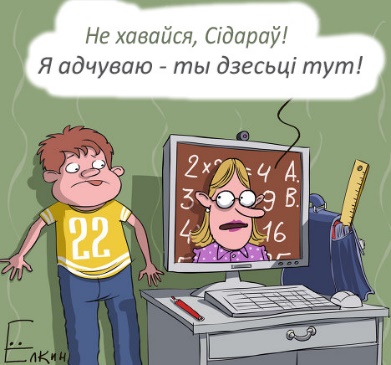 Загадай сябрам жартоўныя загадкі:У што першы цвік гналі, калі Маскву будавалі?Ад чаго гусь плыве?Чаму шапку купляюць?Якая мушка не лятае?Дзе гарады без людзей, а рэкі без вады?Што пасярэдзіне Кіева стаіць?Дзе сярэдзіна зямлі?Чаму ў Парыжы сена не сохне?